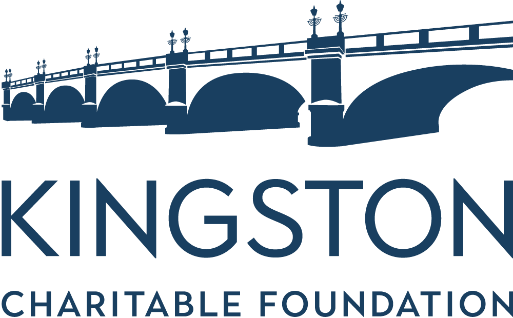 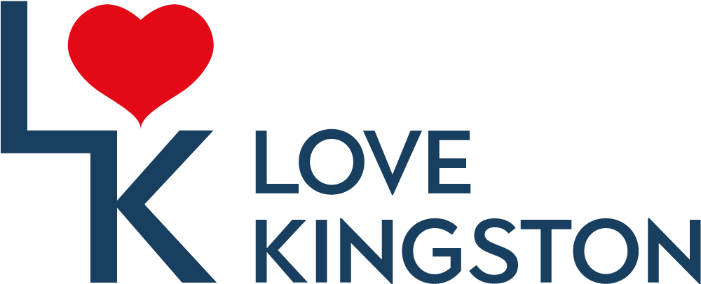 Monitoring FormRespect for diversity and difference is important to Kingston Charitable Foundation, and we aim to make volunteering accessible to all. Our funders require us to collect monitoring data to ensure that we are providing an inclusive service. All data collected is kept confidential and you can help us by completing this form and returning it with your application please.  YouAge Are you?Do you identify as a member of the LGBTQ+ community?Do have a religious affiliation?   Do you have a disability?What is your ethnic group?Choose ONE section from A to E and then tick the appropriate box, to indicate your cultural background:Thank you for completing this form.Male Female Other Prefer not to say Under 18  18-25 26-40 41-55 55-64 65 and over Prefer to not say Employed  Unemployed  Retired Student  Other  Yes No Prefer to not say Prefer to self-describe Yes No Prefer to not say Prefer to self-describe Yes No Prefer to not say If yes, please give any details you would like to share about how we can support you:If yes, please give any details you would like to share about how we can support you:If yes, please give any details you would like to share about how we can support you:A: White B: Mixed C: Asian or Asian BritishD: Black or Black BritishE: Any other identificationBritish White and Black Caribbean  Indian Caribbean Irish White and Black African  Pakistani  African  Bangladeshi ☐Any other White  backgroundAny other mixed backgroundAny other Asian backgroundAny other Black backgroundPrefer not to say